Workplace Learning RecordVCE VET Visual Arts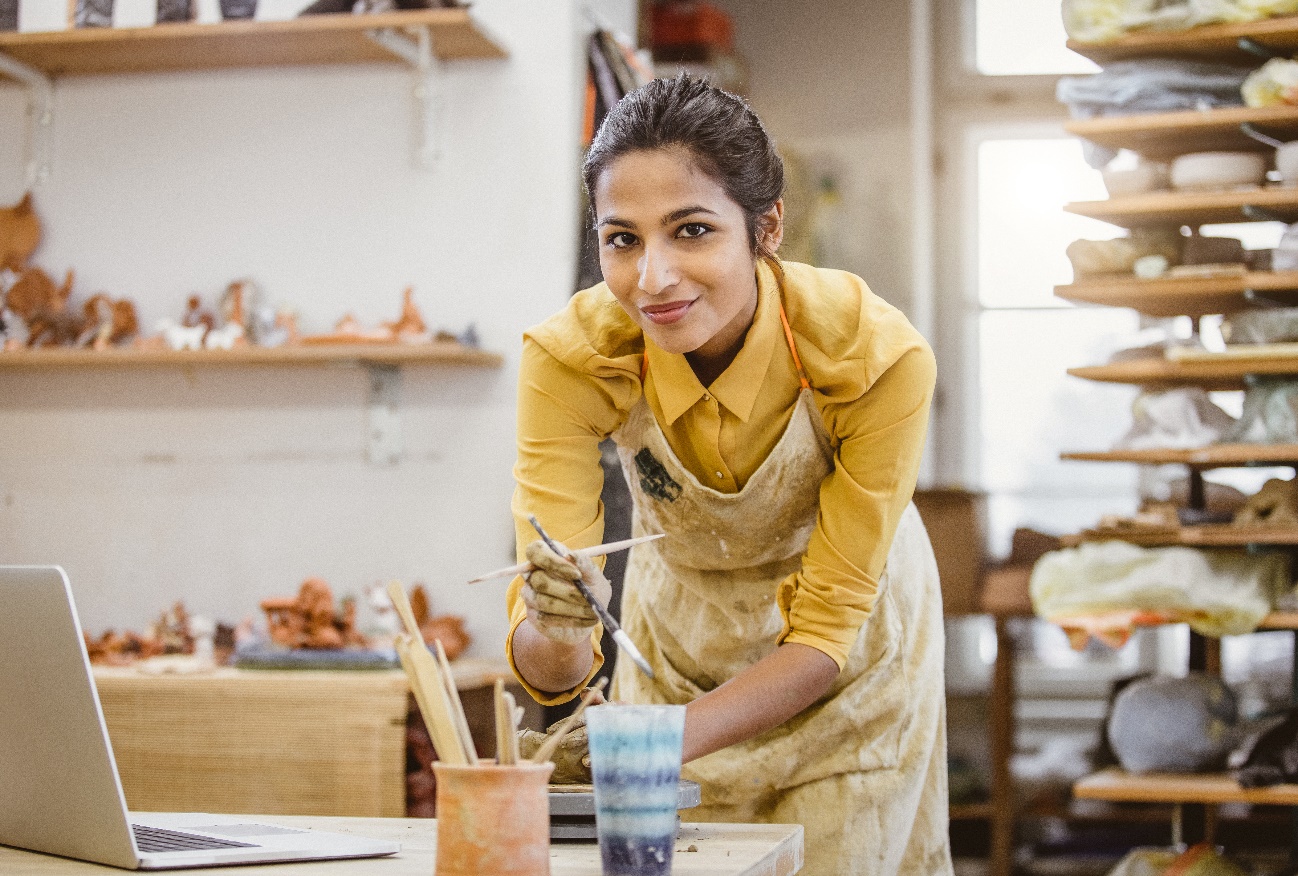 Student name:	Modification history Authorised and published by the Victorian Curriculum and Assessment Authority
Level 7, 2 Lonsdale Street
Melbourne VIC 3000© Victorian Curriculum and Assessment Authority 2022No part of this publication may be reproduced except as specified under the Copyright Act 1968 or by permission from the VCAA. Excepting third-party elements, schools may use this resource in accordance with the VCAA educational allowance. For more information go to: www.vcaa.vic.edu.au/Footer/Pages/Copyright.aspx. The VCAA provides the only official, up-to-date versions of VCAA publications. Details of updates can be found on the VCAA website: www.vcaa.vic.edu.au.This publication may contain copyright material belonging to a third party. Every effort has been made to contact all copyright owners. If you believe that material in this publication is an infringement of your copyright, please email the Copyright Officer: vcaa.copyright@education.vic.gov.auCopyright in materials appearing at any sites linked to this document rests with the copyright owner/s of those materials, subject to the Copyright Act. The VCAA recommends you refer to copyright statements at linked sites before using such materials.The VCAA logo is a registered trademark of the Victorian Curriculum and Assessment Authority.SWL RecognitionStructured Workplace Learning (SWL) recognition provides you with the opportunity to gain credit into your VCE or VCAL for undertaking SWL that matches your VCE VET program.To receive recognition and credit, you will be required to reflect on your experience in the workplace and how this relates to your VET course. Your reflections are to be recorded in the three sections of this Workplace Learning Record (WLR).About this workplace learning recordThis WLR helps you gather evidence for assessment and is part of the requirement for obtaining SWL recognition.To be eligible for one unit of credit towards your VCE or VCAL, you must:be enrolled in a minimum of 180 nominal hours of units of competency (UoCs) from the CUA20720 Certificate II in Visual Artsundertake a minimum of 80 hours (equivalent to 10 days of work) in a Visual Arts industry placementreflect on a minimum of six UoCs from your program including the WHS UoC (BSBWHS211 - see page 8).VCE VET Visual ArtsCUA20720 / Certificate II in Visual ArtsThe VCE VET Visual Arts program is drawn from a national training package and offers portable qualifications which are recognised throughout Australia. These qualifications provide students with a broad range of knowledge and skills to pursue a career or further training in related industries.The VCE VET Visual Arts program provide students with a broad range of skills and knowledge to pursue a career or further training in the visual arts industry in a range of areas such as: ceramics, digital art, glasswork, illustration, painting, photography, printmaking, sculpture, textile design and woodwork design.CUA20720 Certificate II in Visual Arts reflects the role of individuals who are developing the basic creative and technical skills that underpin visual arts and craft practice. It applies to work in different visual arts, craft and design environments.CUA20720 Certificate II in Visual Arts provides students with a pathway to several careers, including: Ceramics Studio TraineeCommunity Arts Workshop Assistantand Arts Practitioner CUA20720 Certificate II in Visual Arts provides students with a pathway into:CUA31120 Certificate III in Visual Arts.Workplace Learning RecordThe WLR is divided into three sections.Section 1: Learner profileSection 2: Learning about VET UoCs in the workplaceSection 3: Post-placement reflectionsPlease complete the details of your workplace.Section 1: Learner profileComplete the learner profile and discuss this with your host employer on or before your first day of placement.Section 2: Learning about VET units of competency in the workplaceThis WLR contains three key questions per UoC designed to draw out related experiences you may be exposed to in a workplace.This does not cover all the elements or performance criteria within the units and is not designed as a UoC assessment tool.You should comment on the UoCs you have experienced in the workplace and reflect on actual observations or activities that you have been exposed to. Your observations will:reinforce the training you have undertakenidentify differences in practice or equipmentidentify areas requiring further training or practical experience.You are encouraged to take photos and/or video where appropriate to showcase learning in the workplace. Evidence you collect can include:observationsdescriptions of activities and tasksconversations with employers and other staffparticipation in meetingsworkplace documentsresearch in the workplacephotos of equipment/processes/eventsvideo of workplace activities.Note: please speak to your host employer before taking photos or video. Do not use the names or details of any clients / stakeholders external to the organisation / other. This record does not require identifying actual people or events, as this may breach confidentiality.Program outlineCUA20720 Certificate II in Visual ArtsUoCs included in this program are listed below. There are compulsory UoCs, along with a selection of electives. You can make a note of any UoC that relates to your experiences in the workplace. Indicate the year you are undertaking each UoC.List any other units you are undertaking and include comments regarding additional units on page 24. VCE VET units of competencyBSBWHS211 Contribute to the health and safety of self and othersThis unit of competency covers the skills and knowledge required to work in a manner that is healthy and safe in relation to self and others, and to assist in responding to incidents. It covers following work health and safety (WHS) policies, procedures, instructions and requirements; and participating in WHS consultative processes.CUAACD201 Develop drawing skills to communicate ideasThis unit describes the skills and knowledge required to develop simple drawing techniques to communicate ideas. It does not relate to drawing as an art form.It applies to individuals who use drawing to visually represent ideas about objects, the use of space, narratives, or the steps in a process.CUAPPR211 Make simple creative workThis unit describes the skills and knowledge required to make simple creative work in any medium. It involves the process of developing and discussing ideas, and using a limited range of specific art and design techniques to communicate those ideas through creative work.CUARES202 Source and use information relevant to own arts practiceThis unit describes the skills and knowledge required to access relevant historical and theoretical information relevant to one’s own area of creative work.BSBCRT201 Develop and apply thinking and problem-solving skillsThis unit describes the skills and knowledge required to solve problems, develop questions and respond to feedback on questions on workplace issues.The unit applies to individuals, often working under supervision or guidance, who may be required to think critically, ask essential questions and consider answers to those questions.BSBTWK201 Work effectively with othersThis unit describes the skills and knowledge required to work cooperatively with others and deal effectively with issues, problems and conflict.The unit applies to individuals who perform a range of routine tasks in a team environment and use a basic knowledge of teamwork in a defined context, under direct supervision or with limited individual responsibility.CUACER201 Develop ceramic skillsThis unit describes the skills and knowledge required to use a limited range of basic ceramic techniques to produce fundamental ceramic work from simple design concepts.CUADES201 Follow a design processThis unit describes the skills and knowledge required to follow a design process at a basic level, incorporating an element of problem solving to identify and resolve challenges that may hinder the process. It involves establishing the challenges faced in the design process, exploring different ideas for solutions, and solving the associated challenges through implementation of solutions.CUADIG212 Develop digital imaging skillsThis unit describes the skills and knowledge required to use basic techniques to work with digital images. It involves preparing resources for digital imaging, using and testing different techniques to produce digital images and reviewing plans to further develop own skills.CUADRA201 Develop drawing skillsThis unit describes the skills and knowledge required to use a limited range of basic drawing techniques to produce fundamental drawings from simple ideas. This unit relates to drawing as an art form and differs from units that focus on drawing as a visual representation tool.CUAIND211 Develop and apply creative arts industry knowledgeThis unit describes the skills and knowledge required to develop and apply basic creative arts industry knowledge to industry practices. It includes understanding industry structures and operations, employment obligations and opportunities, the impact of new technology, and identification of industry laws, regulations, and protocols. It involves researching the creative arts industry and updating personal knowledge based on this research.CUAPAI211 Develop painting skillsThis unit describes the skills and knowledge required to use a limited range of basic painting techniques to produce fundamental paintings from simple ideas. It involves preparing resources to use and test paint techniques and develop painting skills.CUAPRI211 Develop printmaking skillsThis unit describes the skills and knowledge required to use a limited range of basic printmaking techniques to produce fundamental prints from simple design concepts.CUASCU211 Develop sculptural skillsThis unit describes the skills and knowledge required to use a limited range of basic sculptural techniques to produce fundamental sculptures from simple design concepts.CUATEX201 Develop skills in textile workThis unit describes the skills and knowledge required to use a limited range of basic textile techniques to produce fundamental textile work from simple design concepts.ICTICT215 Operate digital media technology packagesThis unit describes the skills and knowledge required to identify, select, and use a digital media package and supporting technologies to produce a variety of media rich documents.Comments/observations on any other unit(s) of competency not listedSection 3: Student post-placement reflectionEmployability skills are a set of eight skills we use every day in the workplace.CommunicationTeamworkProblem solvingSelf-managementPlanning and organisingTechnologyLearningInitiative and enterpriseWhen you are on work placement, you will be using employability skills in many ways.This record will assist you when applying for jobs and in interviews. The skills you are developing may be transferred to a range of occupations. Assessment of SWL recognition is based on a discussion of each of the sections from this booklet with a school representative.In Section 3, identify the employability skills you have used and how you have demonstrated them in the workplace. Identify how the skills you have acquired and used during your 80 hours of SWL might assist you in the future.List of employability skillsHow did you demonstrate communication skills? For example, by listening and understanding, speaking clearly and directly, or reading and writing.How did you demonstrate teamwork? For example, by working as part of a team or sharing ideas and resources with co-workers.How did you demonstrate problem solving? For example, by identifying problems or developing solutions to workplace issues.How did you demonstrate self-management? For example, by taking responsibility, managing time and tasks effectively, monitoring your own performance or having the ability to work unsupervised.How did you demonstrate planning and organising? For example, by time management, setting priorities, making decisions, setting goals, collecting, or analysing and organising information.How did you demonstrate the use of technology? For example, by being prepared to use a range of technology systems, IT skills (typing or data entry), or being able to learn new skills from the technology used in this industry.How did you demonstrate learning? For example, by being willing to learn new things, being open to new ideas or adapting to change.How did you demonstrate initiative and enterprise? For example, being creative, adapting to new situations, turning ideas into actions, coming up with a variety of options.Summary of industry learningAt the conclusion of your SWL for this VET Qualification, think about the experiences you have had in the workplace, your reflection of learning against the UoCs and the employability skills you have developed.How will these learnings assist you in your pathway to employment or further training in this industry?Student declarationI confirm that I have undertaken work placement with:I have completed the reflections and evidence submitted in this WLR and they are from my own experiences.Signed (Student) 	Name (Block letters) 	Date 	VersionStatusRelease DateComments1.0CurrentMay 2022Original documentEmployer/Company/BusinessSupervisor nameContact phone numberEmployer/Company/BusinessSupervisor nameContact phone numberEmployer/Company/BusinessSupervisor nameContact phone numberNameSchool Phone numberEmailExplain why you decided to undertake this VET course?Explain why you decided to undertake this VET course?List the other subjects that you are undertaking.List the other subjects that you are undertaking.Explain why you have chosen this overall program. Explain why you have chosen this overall program. Outline what interests you about the industry.Outline what interests you about the industry.What is your planned career path or future career aspiration? What is your planned career path or future career aspiration? Describe any workplace skills you have developed through previous work experience, SWL or part time employment.Describe any workplace skills you have developed through previous work experience, SWL or part time employment.How have you developed these skills? How have you developed these skills? Unit codeUnit of CompetencyNominal HoursYearPageWork, Health and Safety UnitsWork, Health and Safety UnitsWork, Health and Safety UnitsWork, Health and Safety UnitsWork, Health and Safety UnitsBSBWHS211Contribute to the health and safety of self and others208CompulsoryCompulsoryCompulsoryCompulsoryCompulsoryCUAACD201Develop drawing skills to communicate ideas609CUAPPR211Make simple creative work4010CUARES202Source and use information relevant to own arts practice3011ElectivesElectivesElectivesElectivesElectivesBSBCRT201Develop and apply thinking and problem-solving skills3012BSBTWK201Work effectively with others4013CUACER201Develop ceramic skills5014CUADES201Follow a design process5015CUADIG212Develop digital imaging skills5016CUADRA201Develop drawing skills5017CUAIND211Develop and apply creative arts industry knowledge2018CUAPAI211Develop painting skills5019CUAPRI211Develop printmaking skills5020CUASCU211Develop sculptural skills5021CUATEX201Develop skills in textile work5022ICTICT215Operate digital media technology packages4023Respond to the followingComments/observationsBriefly describe three workplace WHS procedures that you followed,  e.g. setting up a safe work space.Identify three hazards at your workplace.What is the process for reporting and recording both incidents and hazards in the workplace?Respond to the followingComments/observationsList at least three examples of the drawing techniques, tools and materials used in this workplace?Why were these drawing techniques in use and were they effective?Give an example from this workplace of an idea that was represented using drawing.Respond to the followingComments/observationsDescribe how you prepared at least three tools, materials or pieces of equipment in the workplace.Describe the steps you participated in or observed to develop creative work in the workplace.Describe two techniques for developing creative works that you participated in or observed in the workplace.Respond to the followingComments/observationsState two historical facts about the arts practices that you discovered at work. Where did you obtain this information?Briefly describe where and how staff access information at work about creative arts practises or protocols.What copyright issues did you observe at work? Where would you find information about copyright at work? How is feedback about creative work noted and stored?Respond to the followingComments/observationsDescribe two different ways that problems were solve in the workplace.Give two examples of different types of questions used during problem solving, at the workplace?What issues did you observe in the workplace that had the potential to block problem solving processes?Respond to the followingComments/observationsDescribe how you developed workplace relationships with team members.Describe how you supported team members at work.Describe how your workplace dealt with issues and conflict.Respond to the followingComments/observationsList at least three examples of ceramics tools and materials that you worked with. State one safety consideration for each and describe how you controlled cost and minimised waste when working.Describe two ceramic techniques that you observed in the workplace. What effects did these techniques produce?What principles of design were applied to the ceramics techniques that you observed or developed in the workplace?Respond to the followingComments/observationsGive at least two examples of a constraint on the design process that had to be considered in the workplace.Give an example of at least one way that new ideas were generated as part of the design process in the workplace.Describe the testing, prototyping or trialling of a proposed solution that took place in the workplace.Respond to the followingComments/observationsList at least three examples of digital imaging equipment, tools and materials that you handled in the workplace, and describe the workplace safety, cost control and waste management minimisation procedures that you followed.Identify two digital image styles that you observed in the workplace and describe what you learnt about how the effects were achieved.Describe two digital imaging techniques that you explored in the workplace and describe the elements and principles of design that that were applied.Respond to the followingComments/observationsList at least three examples of drawing tools and materials that you worked with. State one safety consideration for each and describe how you controlled cost and minimised waste when working.Identify two drawing styles that you observed in the workplace and describe what you learnt about how the effects were achieved.Describe two drawing techniques that you explored in the workplace and describe the elements and principles of design that that were applied.Respond to the followingComments/observationsIdentify an industry body or association that is related to your workplace and describe it's role.Describe technologies used in your workplace.Based on your workplace experiences, describe  two examples of current issues or trends that apply to the creative arts industry.Respond to the followingComments/observationsList at least three examples of painting tools and materials that you worked with. State one safety consideration for each and describe how you controlled cost and minimised waste when working.Identify two painting styles that you observed in the workplace and describe what you learnt about how the effects were achieved.Describe two painting techniques that you explored in the workplace and describe the elements and principles of design that that were applied.Respond to the followingComments/observationsList three examples of printmaking equipment, tools and materials that you handled in the workplace, and describe the workplace safety, cost control and waste management minimisation procedures that you followed.Identify two print styles that you observed in the workplace and describe what you learnt about how the effects were achieved.Describe two printmaking techniques that you explored in the workplace and describe the elements and principles of design that that were applied.Respond to the followingComments/observationsList three examples of sculptural equipment, tools and materials that you handled in the workplace, and describe the workplace safety, cost control and waste management minimisation procedures that you followed.Identify two sculpture styles that you observed in the workplace and describe what you learnt about how the effects were achieved.Describe two sculpture techniques that you explored in the workplace and describe the elements and principles of design that that were applied.Respond to the followingComments/observationsList at least three examples of textile equipment, tools and materials that you handled in the workplace, and describe the workplace safety, cost control and waste management minimisation procedures that you followed.Identify two styles of textile work that you observed in the workplace and describe what you learnt about how the effects were achieved.Describe two techniques to produce textile work that you explored in the workplace and describe the elements and principles of design that that were applied.Respond to the followingComments/observationsState two digital media packages that were in use in the workplace?Give two examples of the data sets required for different  tasks when using digital media packages in the workplace.Give an example of how graphics, moving images and sound were incorporated into a digital media package in the workplace.Unit(s)Comments/observationsEmployer/Company/Business nameTotal hours of placementTOTAL